г.МинскОператор:Счетк Абонентскому договорус оператором программной кассына использование ПК iKassa Общество с ограниченной ответственностью «АЙЭМЛЭБ»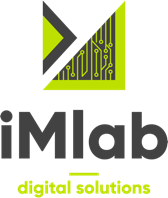 Адрес: 220002, г.Минск,ул. Сторожевская, д.8, пом. 205/2 УНП 193141246Расчетный счет: BY94ALFA30122575610010270000в ЗАО «Альфа-Банк» БИК ALFABY2XМожно внести предоплату в размере 12,00 (двенадцать  бел.руб. 00 копеек ) белорусских рублей за 12 месяцев  использования модуля .В соответствии с п.5.3 договора Абонентская плата оплачивается ежемесячно не позднее последнего числа месяца, предшествующего месяцу, в котором Оператор предоставляет Абоненту услуги по использованию ПК.При проведении оплаты через систему «Расчет» (ЕРИП) необходимо:Последовательно выбрать следующие вкладки:Система «РАСЧЕТ» (ЕРИП) > ИТ услуги > АЙЭМЛЭБ-iKassaВвести УНП организацииПроверить корректность заполнения данныхВвести необходимую суммуСовершить платеж.Оператор:Владелец сертификата открытого ключа: CN=Общество с ограниченной ответственностью «АЙЭМЛЭБ» Серийный номер сертификата: 40E5 6AB3 369D BDD4 000A D650Подлинность сертификата удостоверена УЦ: CN=Республиканский удостоверяющий центр ГосСУОК Идентификатор открытого ключа: 1300 F9D6 F965 A051 92B1 1097 A780 F685 D752 53C7БЛАГОДАРИМ ЗА СОТРУДНИЧЕСТВО!!!* На основании п.27 Положения о Парке высоких технологий, утв. Декретом Президента Республики Беларусь от 22.09.2005 №12 (в ред. Декрета Президента Республики Беларусь от 21.12.2017 №8)Наименование услуги (работы)Единица измеренияКоличествоЦена, руб. коп.Стоимость, руб. коп.Ставка НДС, %Всегок оплате, руб. коп.Абонентская плата за использование модуля взаимодействия между ПО iKassa в рамках услуги «Smart-касса»  и ПО «Управление торговлей 1С» в рамках услуги «Облачный 1С»  от А1 (за 1 месяц).услуга11,001,00без НДС *1,00Итого:1,00без НДС *1,00Всего к оплате: 1,00 ( один бел. руб. 00 коп.) бел. руб. 1,00 ( один бел. руб. 00 коп.) бел. руб. 1,00 ( один бел. руб. 00 коп.) бел. руб. 1,00 ( один бел. руб. 00 коп.) бел. руб. 1,00 ( один бел. руб. 00 коп.) бел. руб. 1,00 ( один бел. руб. 00 коп.) бел. руб.